                          АДМИНИСТРАЦИЯ МУНИЦИПАЛЬНОГО ОБРАЗОВАНИЯ «НОВОДУГИНСКИЙ РАЙОН» СМОЛЕНСКОЙ ОБЛАСТИПОСТАНОВЛЕНИЕот 29.01.2016 № 25В соответствии с Федеральным законом от 06.10.2003г. № 131-ФЗ «Об общих принципах организации местного самоуправления в Российской Федерации», Уставом муниципального образования «Новодугинский район» Смоленской области (новая      редакция)	Администрация муниципального образования «Новодугинский район»    Смоленской области п о с т а н о в л я е т:1. Внести в муниципальную программу «Энергосбережение и повышение энергетической эффективности на территории  муниципального образования «Новодугинский район» Смоленской области на 2014-2017 годы»  (далее – Программа), утвержденную постановлением Администрации муниципального образования «Новодугинский район»       Смоленской области от  13.02.2014 № 26 (в ред. от 13.02.2015 №41) следующие изменения: Пункт 6 Паспорта  Программы читать в следующей редакции:Раздел 4.: Обоснование ресурсного обеспечения муниципальной Программы изложить следующей редакции:«Реализация мероприятий муниципальной программы осуществляется за счет средств местного бюджета муниципального образования «Новодугинский район» Смоленской области.Общий объем финансирования муниципальной программы составляет  1815,4 тыс. рублей,  в том числе по годам:      2014год - 589,9 тыс. рублей 	      2015год - 575,5 тыс. рублей  2016год - 150,0 тыс. рублей 2017год - 500,0 тыс. рублей.     Объемы финансирования мероприятий муниципальной программы подлежат ежегодному уточнению исходя из норм утвержденного бюджета муниципального образования «Новодугинский район» Смоленской области».  1.3. Приложение №2 к муниципальной программе «Энергосбережение и повышение энергетической эффективности на территории муниципального образования «Новодугинский район» Смоленской области на 2014-2017 годы» изложить в следующей редакции:                       Всего по муниципальной программе                       1225,5     575,5       150,0      500,0 2. Настоящее постановление вступает в силу после его подписания, подлежит опубликованию в районной газете «Сельские зори» и размещению на официальном сайте Администрации муниципального образования «Новодугинский район» Смоленской области в сети Интернет и распространяет свое действие на правоотношения, возникшие с 01 января 2016 года.3. Контроль за исполнением настоящего постановления возложить на заместителя Главы муниципального образования «Новодугинский район»          Смоленской области А.А. Хоменкова, заместителя Главы муниципального     образования «Новодугинский район» Смоленской области - управляющего делами          Л.П. Иванову.Глава  муниципального образования «Новодугинский район» Смоленской области			                    В.П. МухановОтп. 1 экз. – в делоИсп. _________С.Э. Леденёва	тел. 2-11-33"____" _________ ______Визы:А.А. Хоменков		__________			«____» _________   _______Е.Л. Рожко                      __________                    «____» _________   _______П.П. Никитенков		__________			«____» _________   _______Л.П. Иванова		__________			«____» _________   _______О внесении изменений в муниципальную программу  «Энергосбережение и повышение энергетической эффективности на территории  муниципального образования «Новодугинский район» Смоленской области на 2014-2017 годы»  Объемы ассигнований муниципальной программы (по годам реализации и в разрезе источников финансирования)Объем бюджетных ассигнований местного бюджета на реализацию муниципальной программы составляет 1815,4 тыс. рублей.Объем бюджетных ассигнований на реализацию муниципальной программы по годам составляет:Целевые показателихххххх4547491.1.Оснащение современными приборами учета энергетических ресурсов, замена устаревших приборов учета на приборы повышенного класса точностиОтдел по культуре и спорту АМО   «Новодугинский район» Смоленской областиОтдел по образованию  АМО   «Новодугинский район» Смоленской областибюджет муниципального образования «Новодугинский район» Смоленской области115,265,2050,01.2Утепление теплового контура зданий (утепление стен, утепление тамбуров, входных дверей, ремонт кровель)Администрация муниципального образования «Новодугинский район» Смоленскойобласти                      Отдел по образованию  АМО   «Новодугинский район» Смоленской областиОтдел по культуре и спорту АМО   «Новодугинский район» Смоленской областиСовет депутатов муниципального образования «Новодугинский район» Смоленской областиФинансовое управление  АМО «Новодугинский район» Смоленской областиМуниципальное казенное автотранспортное учреждение АМО «Новодугинский район» Смоленской областибюджет муниципального образования «Новодугинский район» Смоленской области332,5132,5150,050,01.2Утепление теплового контура зданий (утепление стен, утепление тамбуров, входных дверей, ремонт кровель)Администрация муниципального образования «Новодугинский район» Смоленскойобласти                      Отдел по образованию  АМО   «Новодугинский район» Смоленской областиОтдел по культуре и спорту АМО   «Новодугинский район» Смоленской областиСовет депутатов муниципального образования «Новодугинский район» Смоленской областиФинансовое управление  АМО «Новодугинский район» Смоленской областиМуниципальное казенное автотранспортное учреждение АМО «Новодугинский район» Смоленской областибюджет муниципального образования «Новодугинский район» Смоленской области677,8377,80300,01.2Утепление теплового контура зданий (утепление стен, утепление тамбуров, входных дверей, ремонт кровель)Администрация муниципального образования «Новодугинский район» Смоленскойобласти                      Отдел по образованию  АМО   «Новодугинский район» Смоленской областиОтдел по культуре и спорту АМО   «Новодугинский район» Смоленской областиСовет депутатов муниципального образования «Новодугинский район» Смоленской областиФинансовое управление  АМО «Новодугинский район» Смоленской областиМуниципальное казенное автотранспортное учреждение АМО «Новодугинский район» Смоленской областибюджет муниципального образования «Новодугинский район» Смоленской области10000100,01.2Утепление теплового контура зданий (утепление стен, утепление тамбуров, входных дверей, ремонт кровель)Администрация муниципального образования «Новодугинский район» Смоленскойобласти                      Отдел по образованию  АМО   «Новодугинский район» Смоленской областиОтдел по культуре и спорту АМО   «Новодугинский район» Смоленской областиСовет депутатов муниципального образования «Новодугинский район» Смоленской областиФинансовое управление  АМО «Новодугинский район» Смоленской областиМуниципальное казенное автотранспортное учреждение АМО «Новодугинский район» Смоленской областибюджет муниципального образования «Новодугинский район» Смоленской области1.2Утепление теплового контура зданий (утепление стен, утепление тамбуров, входных дверей, ремонт кровель)Администрация муниципального образования «Новодугинский район» Смоленскойобласти                      Отдел по образованию  АМО   «Новодугинский район» Смоленской областиОтдел по культуре и спорту АМО   «Новодугинский район» Смоленской областиСовет депутатов муниципального образования «Новодугинский район» Смоленской областиФинансовое управление  АМО «Новодугинский район» Смоленской областиМуниципальное казенное автотранспортное учреждение АМО «Новодугинский район» Смоленской областибюджет муниципального образования «Новодугинский район» Смоленской области1.2Утепление теплового контура зданий (утепление стен, утепление тамбуров, входных дверей, ремонт кровель)Администрация муниципального образования «Новодугинский район» Смоленскойобласти                      Отдел по образованию  АМО   «Новодугинский район» Смоленской областиОтдел по культуре и спорту АМО   «Новодугинский район» Смоленской областиСовет депутатов муниципального образования «Новодугинский район» Смоленской областиФинансовое управление  АМО «Новодугинский район» Смоленской областиМуниципальное казенное автотранспортное учреждение АМО «Новодугинский район» Смоленской областибюджет муниципального образования «Новодугинский район» Смоленской области1.3Проведение семинаров, разъяснительных и иных мероприятий с руководством бюджетных учреждений, направленных на стимулирование энергосберегающего поведения.Администрация муниципального образования «Новодугинский район» Смоленской областиИтого по мероприятию1225,5          575,5          150,0500,0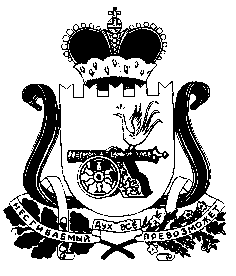 